52η ΠΡΟΣΚΛΗΣΗ ΣΥΓΚΛΗΣΗΣ ΟΙΚΟΝΟΜΙΚΗΣ ΕΠΙΤΡΟΠΗΣΚαλείστε να προσέλθετε σε τακτική συνεδρίαση της Οικονομικής Επιτροπής, που θα διεξαχθεί στο Δημοτικού Καταστήματος την 07η του μηνός Σεπτεμβρίου έτους 2017, ημέρα Πέμπτη και ώρα 11:00 για την συζήτηση και λήψη αποφάσεων στα παρακάτω θέματα της ημερήσιας διάταξης, σύμφωνα με τις σχετικές διατάξεις του άρθρου 75 του Ν.3852/2010 (ΦΕΚ Α' 87) :1. Έγκριση απόδοσης λογαριασμού χρηματικού εντάλματος προπληρωμής από πληρωμή δαπανών γενικής φύσεως/απαλλαγή του υπολόγου υπαλλήλου2. Έγκριση  δαπάνης  και  διάθεση πίστωσης  ποσού  4.198,02 € (συμπεριλαμβανομένου ΦΠΑ) για τη συντήρηση – επισκευή του αυτόματου απορροφητικού καθαριστήρα (σκούπα) μάρκας  Mariner Standard του Δημοτικού Κολυμβητηρίου του Δήμου Τρικκαίων3. Τροποποίηση της υπ’ αριθμ. 559/2017 Απόφασης Οικονομικής Επιτροπής4. Έγκριση όρων διακήρυξης δημοπρασίας δημοτικής έκτασης που βρίσκεται στην τοπική κοινότητα Ζηλευτής του Δήμου Τρικκαίων με σκοπό την αγροτική χρήση5. Έγκριση μετακινήσεων της νομικής συμβούλου στο Διοικητικό Εφετείο Λάρισας6. Άσκηση εφέσεως κατά της αρίθμ. A127/2017 απόφασης του Διοικητικού Πρωτοδικείου Τρικάλων κατά του Ελληνικού Δημοσίου και της Περιφέρειας Θεσσαλίας7. Μη άσκηση  ανακοπής κατά της αριθμ. 155/2017 διαταγής πληρωμής του Ειρηνοδικείου Τρικάλων των Παρασκευής Χαρίτου, Μαρίας Μπαντίκου, κληρονόμων Δημητρίου Λάμπρου8. Έγκριση πρακτικού για τη διάθεση θέσεων που προορίζονται για εμπορικές δραστηριότητες, εκθεσιακούς χώρους αυτ/των, γεωργικών μηχανημάτων, ψητοπωλείων-χαλβαδοπωλείων κλπ για  στην Εμποροπανήγυρη 2017Πίνακας Αποδεκτών	ΚΟΙΝΟΠΟΙΗΣΗ	ΤΑΚΤΙΚΑ ΜΕΛΗ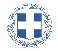 ΕΛΛΗΝΙΚΗ ΔΗΜΟΚΡΑΤΙΑ
ΝΟΜΟΣ ΤΡΙΚΑΛΩΝΔΗΜΟΣ ΤΡΙΚΚΑΙΩΝΔ/ΝΣΗ ΔΙΟΙΚΗΤΙΚΩΝ ΥΠΗΡΕΣΙΩΝΤΜΗΜΑ ΔΙΟΙΚΗΤΙΚΗΣ ΜΕΡΙΜΝΑΣΓραμματεία Οικονομικής ΕπιτροπήςΤρίκαλα, 1 Σεπτεμβρίου 2017
Αριθ. Πρωτ. : 44630ΠΡΟΣ :  Τα μέλη της ΟικονομικήςΕπιτροπής (Πίνακας Αποδεκτών)(σε περίπτωση κωλύματος παρακαλείσθε να ενημερώσετε τον αναπληρωτή σας).Η Πρόεδρος της Οικονομικής ΕπιτροπήςΕλένη Αυγέρου - ΚογιάννηΑντιδήμαρχοςΑυγέρου - Κογιάννη ΕλένηΣτουρνάρας ΓεώργιοςΠαζαΐτης ΔημήτριοςΑλεστά ΣοφίαΛεβέντη-Καρά ΕυθυμίαΚωτούλας ΙωάννηςΡόμπας ΧριστόφοροςΓκουγκουστάμος ΖήσηςΚαΐκης ΓεώργιοςΔήμαρχος & μέλη Εκτελεστικής ΕπιτροπήςΓενικός Γραμματέας  Δ.ΤρικκαίωνΑναπληρωματικά μέλη Ο.Ε. 